Selecting programmes – discussionMāramatanga, Understanding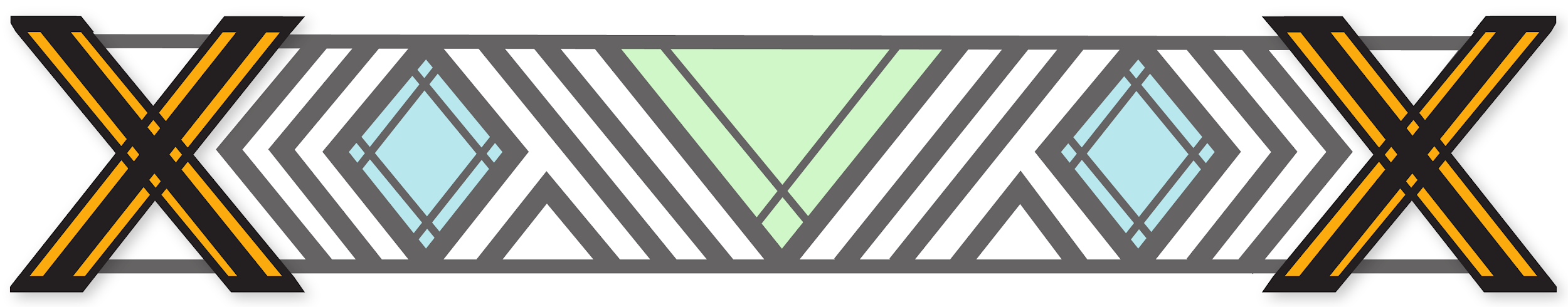 Mā te rongo ka mōhio. Mā te mōhio ka mārama. Mā te mārama, ka mātau. Mā te mātau, ka ora. With discussion comes knowledge. With knowledge comes light and understanding. With light and understanding comes wisdom. With wisdom comes wellness.Guiding questionsAs you read through the criteria and descriptions below, use the suggested question stems to guide your investigation and discussion.What have we learned?If the programme, intervention or approach you are considering meets these criteria well enough to satisfy your needs, then continue with the next focus area.  If there are gaps, discuss if and how you can fill these gaps before you continue with the next focus area.Aroha, Culture of care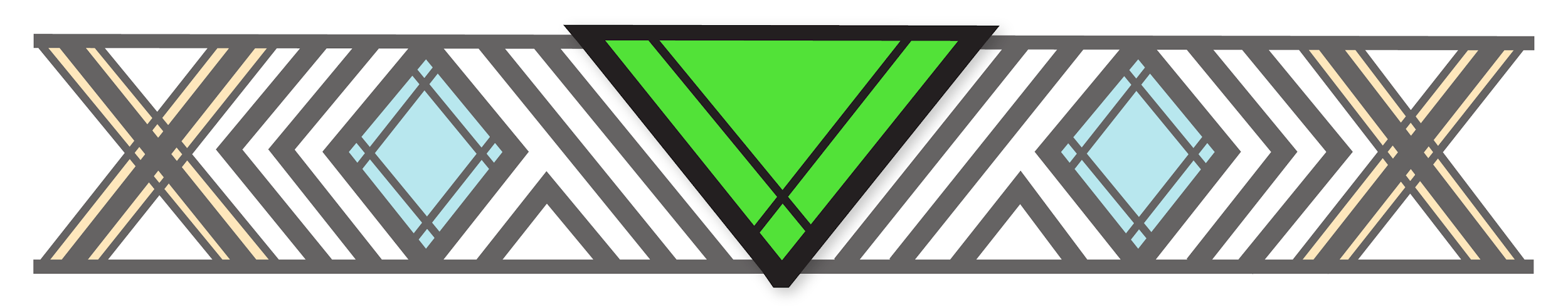 Ko te tamaiti te pūtake o te kaupapaThe child – the heart of the matterGuiding questionsAs you read through the criteria and descriptions below, use the suggested question stems to guide your investigation and discussion.What have we learned?If the programme, intervention or approach you are considering meets these criteria well enough to satisfy your needs, then continue with the next focus area.  If there are gaps, discuss if and how you can fill these gaps, before you continue with the next focus area. Mahi, Practice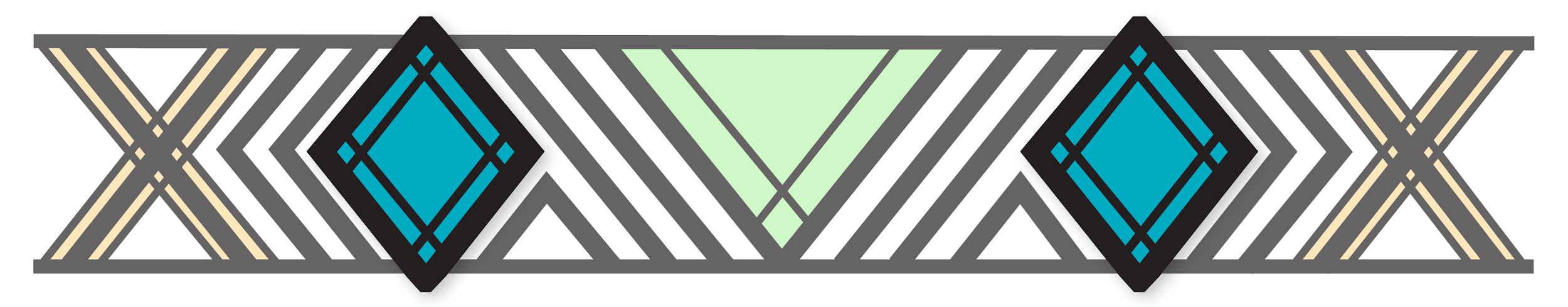 Me mahitahi tātou mō te oranga o te katoaWe should work together for the wellbeing of everyoneGuiding questionsAs you read through the criteria and descriptions below, use the suggested question stems to guide your investigation and discussion.What have we learned?If the programme, intervention or approach you are considering meets these criteria well enough to satisfy your needs, continue below. If there are gaps, discuss if and how you can fill these gaps. Then it’s time to consolidate and weigh up what you have concluded from the three focus areas. Do you have enough information to make a decision about going ahead with this programme, intervention, or approach? This file supports the tool Selecting programmes for schools on the Bullying Free NZ website https://www.bullyingfree.nz/preventing-bullying/. You can use it to view the three focus areas in the tool and record your discussions and questions about the criteria and descriptions in each.Honours Te Tiriti o Waitangi Honours Te Tiriti o Waitangi Honours Te Tiriti o Waitangi How does this programme, intervention or approach support us to …?How does this programme, intervention or approach support us to …?How does this programme, intervention or approach support us to …?DiscussionQuestionsenact the articles of te Tiriti o Waitangi: kāwanatanga – governance, rangatiratanga – agency, ōritetanga – equity, and “the spoken promise” of cultural and spiritual freedomco-design a holistic approach to learning with whānau, hapū and iwi that meets the needs of ākongaaffirm the identity, language and culture of whānau Māori and tamariki in ways that can be seen, heard and felt by all members of the communitysupport inclusion of all children and their families in Aotearoa, as tangata tiriti. Overall comments: Overall comments: Overall comments: Uses evidence-based approachesUses evidence-based approachesUses evidence-based approachesHow does this programme, intervention or approach …?How does this programme, intervention or approach …?How does this programme, intervention or approach …?DiscussionQuestionsreflect the core elements of a successful bullying prevention approach align with the current definition of bullying explore bystander roles and safe ways bystanders can prevent or intervene in bullying outline evidence, or promising practice, that the approach works in contexts like oursOverall comments: Overall comments: Overall comments: Develops capabilitiesDevelops capabilitiesDevelops capabilitiesHow does this programme, intervention, or approach support us to …?How does this programme, intervention, or approach support us to …?How does this programme, intervention, or approach support us to …?DiscussionQuestionsmake specific links to the key competencies in the NZ Curriculum, or the graduate profile in Te Marautanga o Aotearoabuild students’ capabilities to manage their social and emotional wellbeingdevelop skills in effective problem-solving dialogue for ākonga, staff, and the communityprovide strategies for repairing harm, and making and maintaining healthy social relationshipsOverall comments: Overall comments: Overall comments: What will we need to do? Resonates with your school community’s vision and values Resonates with your school community’s vision and values Resonates with your school community’s vision and values How does this programme, intervention, or approach …?How does this programme, intervention, or approach …?How does this programme, intervention, or approach …?DiscussionQuestionsreflect the aspirations of whānau and our local hapū and iwirespond appropriately to the identified needs of our students, teachers and communityconnect deeply with our vision and values and who we arealign with our school policies, models and other actions to support student wellbeing, learning and behaviourOverall comments: Overall comments: Overall comments: Mana enhancing and inclusive Mana enhancing and inclusive Mana enhancing and inclusive How does this programme, intervention or approach support us to …?How does this programme, intervention or approach support us to …?How does this programme, intervention or approach support us to …?DiscussionQuestionsunderstand learners, their whakapapa, cultural values and their experiences of schoolbuild cultural pride and identities to enhance the mana and wellbeing of ākonga, whānau and the community promote respect for diversity and actively challenge behaviours such as racism, ableism, and discrimination against people of diverse sexualities and gender identitiesprovide a range of options and choices to support learner diversity (not one-size fits all)Overall comments: Overall comments: Overall comments: Engages students, whānau and community as partners Engages students, whānau and community as partners Engages students, whānau and community as partners How does this programme, intervention or approach support us to …?How does this programme, intervention or approach support us to …?How does this programme, intervention or approach support us to …?DiscussionQuestionspartner and build a shared understanding with our students, teachers, whānau, and the communitydraw on student, whānau and local community strengths and resources to plan solutions and maintain relationshipsprovide a range of meaningful ways to actively engage whānau in the programme.Overall comments: Overall comments: Overall comments: What will we need to do? Sustainable in your schoolSustainable in your schoolSustainable in your schoolDoes this programme, intervention or approach …?Does this programme, intervention or approach …?Does this programme, intervention or approach …?DiscussionQuestionsgive a clear view of the activities the school needs to implement to be successfulgive a clear view of the time, resources, and whole-school commitment required to sustain the programme and adapt to our context fit within our budget and compare well to other ways we could use these fundsOverall comments: Overall comments: Overall comments: Builds professional capabilityBuilds professional capabilityBuilds professional capabilityDoes this programme, intervention or approach …?Does this programme, intervention or approach …?Does this programme, intervention or approach …?DiscussionQuestionsbuild the capability of a team to lead the projectoffer teachers professional support resources and learning opportunities, and where applicable, tailor these to the individual schoolsuggest systems to ensure the ongoing sharing of knowledge and collaboration, and the induction of new staffprovide ways to identify when further support and access to referral systems, such as counselling services, are requiredOverall comments: Overall comments: Overall comments: Has effective processes for using data and evaluationHas effective processes for using data and evaluationHas effective processes for using data and evaluationDoes this programme, intervention or approach …?Does this programme, intervention or approach …?Does this programme, intervention or approach …?DiscussionQuestionsuse data to drive programme decisionsclearly state aims and intended outcomes that can be monitored and evaluatedinclude whānau and ākonga in planning, reviewing and measuring outcomesprovide a plan to implement a monitoring and review scheduleOverall comments: Overall comments: Overall comments: What will we need to do? 